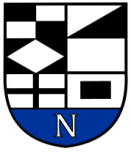 NERINGOS SAVIVALDYBĖS TARYBOSBIUDŽETO, FINANSŲ IR ŪKIO VALDYMO KOMITETONUOTOLINIO IŠPLĖSTINIO POSĖDŽIO DARBOTVARKĖ2021-02-10 NeringaDĖL NERINGOS SAVIVALDYBĖS 2021 METŲ BIUDŽETO PATVIRTINIMO.Posėdžio pradžia 9.00 val.Biudžeto, finansų ir ūkio valdymo komiteto pirmininkas             	Arūnas Burkšas